PM 2					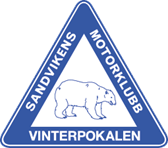 SS 3 stryks från tävlingen. På grund av mildväder.SS 1 och SS 2 körs som planerat.Servicen efter SS 2 kvartår.På rekognoseringen rekommenderas bra vinterdäck. Väldigt halt.    Tävlingsledare Kalle Andersson